«Άρωμα Γυναίκας» στο Δήμο ΛαμιέωνΟ Δήμος Λαμιέων, με αφορμή την Παγκόσμια Ημέρα της Γυναίκας που εορτάζεται στις 8 Μαρτίου, με σεβασμό στους γυναικείους αγώνες και τις διεκδικήσεις τους για ισοτιμία & ισονομία και αναγνωρίζοντας τον πολλαπλό και απαιτητικό ρόλο της γυναίκας ως μάνας, συζύγου, εργαζόμενης, ενεργού και δυναμικού μέλους της κοινωνίας, διοργανώνει συναυλία - αφιέρωμα με τίτλο «Άρωμα Γυναίκας» την Πέμπτη 14 Μαρτίου και ώρα 9.00 μ.μ. στο Δημοτικό Θέατρο Λαμίας.Στη συναυλία με ελεύθερη είσοδο συμμετέχουν επτά γυναίκες μουσικοί:η Μαρία Βε στο ακορντεόν,η Κωνσταντίνα Γαβριώτου στο τσέλο,η Μαρία Γκολφομήτσου στο τραγούδι,η Σταυρούλα Μπότη στο όμποε,η Ελένη Ντόντου στο τραγούδι,η Πέπη Παπαμίχου στο φλάουτο,η Μάιρα Παπαποστόλου στα κρουστά,ενώ την καλλιτεχνική επιμέλεια της συναυλίας θα έχει η Λεμονιά Κελεπούρη.                                                                                                   Από το Γραφείο Τύπου του Δήμου Λαμιέων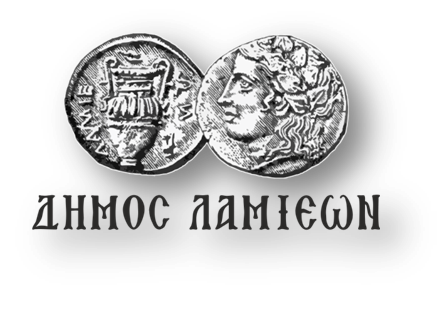         ΠΡΟΣ: ΜΜΕ                                                      ΔΗΜΟΣ ΛΑΜΙΕΩΝ                                   Γραφείο Τύπου                                    & Επικοινωνίας                                                       Λαμία, 13/3/2019